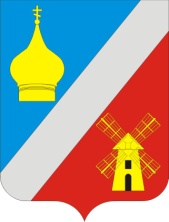 СОБРАНИЕ ДЕПУТАТОВ                             ФЕДОРОВСКОГО СЕЛЬСКОГО ПОСЕЛЕНИЯНЕКЛИНОВСКОГО РАЙОНА РОСТОВСКОЙ ОБЛАСТИР Е Ш Е Н И Е«Об отмене Решения Собрания депутатов Федоровского сельского поселения от 29.05.2013 № 31 «Об утверждении Правил определения границ прилегающих к некоторым организациям и объектам территорий, на которых не допускается розничная продажа алкогольной продукции»В соответствии со статьей и 35 Федерального закона от 06.10.2003 № 131-ФЗ «Об общих принципах организации местного самоуправления в Российской Федерации», пунктом 8 статьи 16 Федерального закона от 22.11.1995 № 171-ФЗ «О государственном регулировании производства и оборота этилового спирта, алкогольной и спиртосодержащей продукции и об ограничении потребления (распития) алкогольной продукции», руководствуясь статьей 24 Устава муниципального образования «Федоровское сельское поселение», принятого Решением Собрания депутатов Федоровского сельского поселения от 25.11.2016 № 43, в целях приведения нормативных правовых актов сельского поселения в соответствие с требованиями норм действующего федерального законодательства Собрание депутатов Федоровского сельского поселенияРЕШИЛО:Отменить:1.1. Решение Собрания депутатов Федоровского сельского поселения от 29.05.2013 № 31 «Об утверждении Правил определения границ прилегающих к некоторым организациям и объектам территорий, на которых не допускается розничная продажа алкогольной продукции»;1.2. Решение Собрания депутатов Федоровского сельского поселения от 10.06.2013 № 36 «О внесении изменений в решение Собрания депутатов Федоровского сельского поселения от 29.05.2013г. №31 «Об утверждении Правил определения границ прилегающих к некоторым организациям и объектам территорий, на которых не допускается розничная продажа алкогольной продукции»;1.3. Решение Собрания депутатов Федоровского сельского поселения от 14.03.2014 № 66 «О внесении изменений в решение Собрания депутатов Федоровского сельского поселения от 29.05.2013г. №31 «Об утверждении Правил определения границ прилегающих к некоторым организациям и объектам территорий, на которых не допускается розничная продажа алкогольной продукции».Официально опубликовать (обнародовать) настоящее решение.Настоящее решение вступает в силу со дня его официального опубликования (обнародования).Контроль за исполнением настоящего решения оставляю за собой. Председатель Собрания депутатов-Глава Федоровского сельского поселения 	                                   Г.А. Демьяненкосело Федоровка«12» октября 2017 года№ 58ПринятоСобранием депутатов12 октября  2017 года